Белорусский	ул. П.Бровки, 6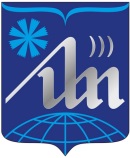 Государственный	Минск, БеларусьУниверситет	Центр международного сотрудничества	220013Информатики и 	+375 17 293-89-17Радиоэлектроники	oms@bsuir.byКритерии отбора: Для обучающихся – максимальная оценка – 23 балла.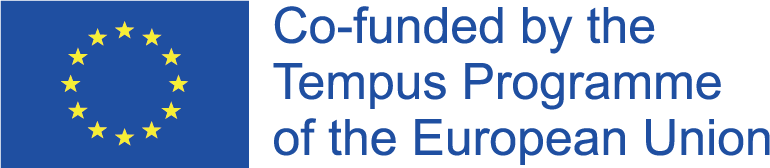 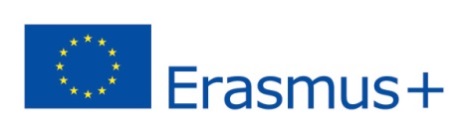 Белорусский								ул. П.Бровки, 6Государственный								Минск, БеларусьУниверситет	Центр международного сотрудничества				220013Информатики и 								+375 17 293-89-17Радиоэлектроники								oms@bsuir.byСводная таблица с подробной информацией, выставленными баллами и итоговым общим баллом для студентовЧлен комиссии: ___________________________________________________подписьКритерийОписаниеКоличество балловАкадемический профилькачественная оценка позиций резюме/CV, составленного по форме Europass: структурированность и детализированность документауровень профессиональной компетентностистремление к профессиональному развитиюличностные и лидерские качестваопыт межкультурных коммуникацийактивное участие в учебной, научной и внеучебной деятельности БГУИРналичие списка публикаций, сертификатов, дипломов, грамот и др. свидетельствв зависимости от качества – от 1 до 5Академическая успеваемостьдля студентов и магистрантов – общий средний балл за период обучения на I ступени высшего образованиядля аспирантов – за период обучения на II ступени высшего образованиядо 6,99 – 0от 7,00  до 7, 49 – 1от  7,50 до 7,99 – 2от 8,00 до 8,49 – 3от 8, 50 до 8,99 – 4от 9,00 до 10,00 – 5Уровень владения языком обученияоценивается на основании сертификата или иного официального документа, содержащего сведения об уровне владения иностранным языком в соответствии с Common European Framework of Reference for LanguagesА – 1А/В1 – 1,5В1 – 2В1/В2 – 2,5В2 – 3В2/С – 3,5С – 4Качество плана обучениястепень соответствия выбранных дисциплин с профилем специальностистепень детализированности плана согласование плана с номинирующими структурными подразделениями в зависимости от качества составления – от 1 до 3Мотивациялогичность, последовательность и полнота обоснование целесообразности участия в программе мобильности для обучающегося лично и для БГУИР в целомстремление обучающегося работать на достижение высоких результатов обучения, др.в зависимости от качества – от 1 до 4Качество дополнительных документовкачественная оценка письма поддержки от принимающего университета, характеристики, рекомендательных писем:академический статус рекомендующего лицаструктурированность, логическая последовательность и детализированностьнет документов – 0в зависимости от качества – от 1 до 2№Ф.И.О.Успеваемость,баллУровеньин. языка, баллАкадемический профиль,баллПлан обучения,баллМотивация, баллКачество доп. документов, баллОбщий балл1.2.